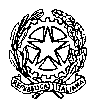 TRIBUNALE   DI   MASSA	SI AVVISA CHE, IN OTTEMPERANZA AL DECRETO LEGGE N. 18/2020 (EMERGENZA CORONAVIRUS), L’UDIENZA SI SVOLGE A PORTE CHIUSE.I TESTIMONI E LE PARTI DEI PROCESSI ACCEDERANNO ALL’AULA A CHIAMATA DEL CANCELLIERE O DEL CARABINIERE E COMUNQUE NON PRIMA DELL’ORARIO SOTTO INDICATO. NELL’ATTESA, RIMARRANNO A DISTANZA DI ALMENO UN METRO L’UNO DALL’ALTRO ATTENDENDO ALL’ARIA APERTA NEL PORTICATO ESTERNO ALL’EDIFICIO. ALL’INTERNO DELL’AULA, DOVRANNO INDOSSARE LA MASCHERINA E RIMANERE AD ALMENO UN METRO DALLE ALTRE PERSONE.Dr De Mattia UDIENZA DEL GIORNO 10/05/2021 DR BALDASSERONI GIPUDIENZA DEL 10/05/2021DR  CONGIUSTA UDIENZA DELGIORNO 10/05/21 DR PRUDENTEUDIENZA DEL 11/05/2021IL PROCEDIMENTO AL N. 5 VERRA’ RINVIATO IN UDIENZADR TORIUDIENZA DEL 11/05/2021DR  CONGIUSTA sarà tenuta dal dr Tori UDIENZA DELGIORNO 11/05/21 DR  BASILONE UDIENZA DELGIORNO 11/05/21 Dr BERRINO GipUDIENZA DEL GIORNO 11/05/20211) IGNOTI  ore 9,30 2 Nari Bigini Giovanna ore 10,00 3) IGNOTI (po  Scarsini Fabio )ore 9,30 4) Bruschi Giulio ore 11,00 5) Arrighi Giuseppe ore 11,00  6) Tomà Sebastiano ore 10,30 7) Pagano Giuseppe ore 9,30 8) Lazzarini Claudio ore 11,00 10) Ferrarini Barbara ore 11,00 11) Hamraoui Belhassen ore 9,30 12) Pipitone ore 14,30 Dr De Mattia COLLEGIOUDIENZA DEL GIORNO 12/05/2021 DR PrudenteUdienza 12/05/21 IL PROCEDIMENTO AL N. 14 VERRA’ RINVIATO IN UDIENZADR  TORIUDIENZA DELGIORNO 12/05/2021Dr BALDASSERONI GupUDIENZA DEL GIORNO 12/05/2021Dr BERRINO GupUDIENZA DEL GIORNO 13/05/2021SARA’ RINVIATA TUTTA alle h 12,00 dal dr MADDALENI alle date di seguito indicate1) Gianfranceschi Simone rinvio al 14/10/21 h 10,002) Mannella Claudio rinvio al 14/10/21 h 10,003) Caltagirone Daniele rinvio al 14/10/21 h 12,004) Tenerani Silvana rinvio al 11/11/21 h 9,305) Naeem Muhamma + altri  rinvio al 08/07/21 h 15,006) Possebon Nelson Gabriele  rinvio al 14/10/21 h 11,307) Csiki Tako Claudiu Constantin  rinvio al 14/10/21 h 11,308) Laghi Luca rinvio al 01/07/21 h 10,309) Werner Rafal Kamil rinvio al 14/10/21 h 10,3010) Talbi Razi  rinvio al 14/10/21 h 11,0011) Stocco Giorgia +1 rinvio al 08/06/21 h 12,3012) Angeli Michael M.L. + altri   rinvio al 01/07/21 h 11,3013) Vecchione Roberto rinvio al 14/10/21 h 12,0014) Baldini Bastoni Chiara + 1 rinvio al 01/07/21 h 10,3015) Garibaldi Costantino rinvio al 20/05/21 h 14,3016) Bernardini Franco rinvio al 23/09/21 h 15,0017)  Poletti Davide rinvio al 20/05/21 h 14,3018) Trovato Alberto rinvio al 01/07/21 h 10,00COLLEGIO DR BasiloneUdienza del giorno 13/05/2021SI SVOLGERA’ PRESSO IL CENTRO CONGRESSI DELLA PROVINCIA DI MASSA, VIA SAN LEONARDO – MARINA DI MASSADR BiasottiUdienza del giorno 13/05/2021DR TORI  Udienza giorno 14/05/2021DR  PRUDENTEUDIENZA giorno 14/05/2021Dr BERRINO GipUDIENZA DEL GIORNO 14/05/2021BERTANI Emanuel, h 10:00	 Dr BALDASSERONI GupUDIENZA DEL GIORNO 14/05/2021SI SVOLGERA’ PRESSO IL CENTRO CONGRESSI DELLA PROVINCIA DI MASSA, VIA SAN LEONARDO – MARINA DI MASSACOLLEGIO DR LamaUdienza del giorno 14/05/2021SI SVOLGERA’ PRESSO IL CENTRO CONGRESSI DELLA PROVINCIA DI MASSA, VIA SAN LEONARDO – MARINA DI MASSA1SUMMONTI LORENZOORE 9.002PAGLIARO ANDREA3VATTERONI CARMELO4OLIVAZZI NUNZIO5MALAGRECA NICOLA6BERTI ROBERTO7MOSTI FEDERICA8LAZZARINI STEFANO9CIRASOLA CARLO +1ORE 10.3010NAPPI FRANCESCA11EL ASRAOUI HICHAM12CAMMISA SALVATORE13BERTOCCHI GIANFRANCOORE 12.0014LAPORINI MARCO15FIALDINI SILVIAORE 13.3016FRASCHINI GUIDO IVANORE 15.0017GALLENI GINO1De Matteo + 914:302Fescina Massimiliano15:001HUDOROVIC+109:002MOUSTAINE3DEL SARTO10:004DIOP5BELLI ONETTA6BANATAN+17HALILOVIC K.+111:008VANNUCCI 9ABBASSI 12:0010LOGHIN11SIMONETTI13:0012AGNESINI+313BELLONI13:301YAKOUB ZOUHIRORE 92FANTONI FRANCOORE 93CARPENTIERI EMILIO LUCIOORE 94TRAFOSSI GIULIANOORE 95PETRALIA DANILOORE 9,306MOHAMMAD RUBELORE 9,307DE ANGELI MARIA CRISTINAORE 108NDIAYE CHIKH FATYORE 10,309PONGILUPPI DANIELAORE 1110DELLA GALA MAURIZIOORE 1111MERINO ALARCON JOSELIN HAYDEEORE 1112JAREMOUNI AZZEDINEORE 1113BENKHADRA MOHAMEDORE 11,3014GIUDICE FABIOORE 11,3015BONOTTI ALBERTOORE 1216PARISI GAETANOORE 12,301TARANTINO+209:002BLEVE3KUEN J.4PERRI C.5EL BAKBAKI+16DELL’AMICO S.7WERNER R.8DEL FREO G.09:309MOLLA N.10:0010PARISI F.11KRIA M. 12TRIVELLI+113DE VINCENZO C.10:3014BONINO G.15PEZZICA V.11:0016PICA N.17DRAGAN A.18TESTA G. +ALTRI11:301GIATTI09:002VIGNALI3ROMANO4PETTINATRI11:005VERGASSOLA1 CAI JUNH. 9:302DE FUSCO3BORTOSOVA4DEL GIUDICEH.10.305TONELLIH 11,006BATTOLLA7PANAREOH. 11.308DE LUCIA C.9 GUARDA10ZANETTI11MILANO12OVENSERY13FOUAMYH.13.0014VENTURINI15SIANO16SANTI17GIANNECCHINIH.14.3018BIGLIOLI19CAPOVANI20PIPITONE21NICOLIH.16.3022FEDERICI23CASTIGLIONI24LUPOIU1RATTI ALBERTO (RIESAME)ORE 9.002LEMKALKAL YASSINE 3BINELLI GIULIA + 14ANTONIOLI NICOLA +1ORE 11.301MAMJOUD MOHAMEDORE 92COSTANTINO CLAUDIOORE 93FERRARI VERONICAORE 94BARATTA NICOLAORE 95FRANCHI ALBERTO + 1 ORE 96FUSARO GIUSEPPE + 1 ORE 9,307CONTI ENRICAORE 9,308CONTI ENRICAORE 9,309BRUSCHI MILOORE 1010DE ANGELI ANDREAORE 10,3011MICHELUCCI GABRIELEORE 1112KABOSNIDZE MIRZA + 1 ORE 11,1513FRASCHINI GUIDO IVANORE 1214MORACCHIOLI GIUSEPPINO + 1 ORE 1215KEPUKE FRANK DJONGAORE 1216CRISTACHE GEORGETAORE 12,3017ROMANO ANDREAORE 12,301LHALA H.09:002DE ANGELI P.3HOUSNI D.4MESSINEO F.5BOMBARDA C.6ZAJA S.7MAFREDI S.8LATINI L.9PICCIOLI C.10:0010SIMONAJ P.11CHAMKHI R.12MITROI E.13SYLL M.14CIOCARTAU G.11:0015COLLEY A.1Costa + 515:002Bennati + 315:301BENEDETTI AMOS + 13H 9,302FIORENTINO ALESSANDRO + 261OuafikH 92El Gazi 3Fantoni4Chiama5Bellini6Sturli7Fall8OrjiakorH 9,309Kostandin10LucettiH 1011Sapone12Costantino H 1113Del MancinoH 11,3014Fall B.H 1215Lippi16Fall K.1D’AmbrosioH 92Graziano +13Pendrecaj4Costantino 5El Azhari6FelsiniH 9,307CaiafaH 108Ratti9Mazzei10Savino1111Brondi12Tudorica13Monti11,301BONDIELLI PIETROORE 92GIORGI FABRIZIOORE 93DEEL BECARO PIETROORE 94MEMOLI LUIGIORE 95NERI GUSTAVOORE 96DE PELLEGRINI ELISABETTAORE 97BALLONI MONICAORE 98CRUSCA ANTONELLAORE 99PAOLINI MATTEO LORENOORE 910PINOTTI GIUSEPPINAORE 911DI MANGO VINCENZOORE 912BOGAZZI ENZOORE 913CHAF RIDOUANORE 1014PALAZZOLO ANTONIOORE 1015ZOCCO LUCIAORE 1016BOUAFIA KHALIDORE 1017GUAZZONI MARIOORE 10,3018MEZZASALMA BRUNOORE 1119EL HOUCEIN ALOUACHORE 1120MAZZEI FABRIZIOORE 11,3021DELL’AMICO CRISTIANOORE 12,30Simoncini + altri10:301Radicchi + 1311,30